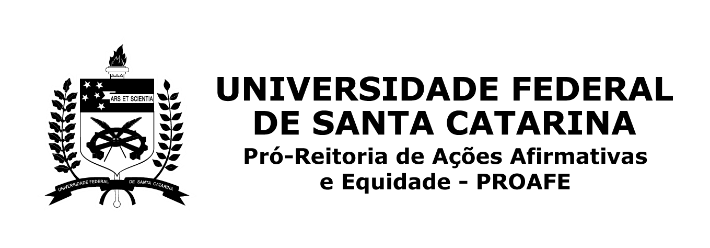 DECLARAÇÃO DE PERTENCIMENTO QUILOMBOLANós, lideranças do(a)_________________________________________________, declaramos que o(a) candidato(a)/aluno(a)____________________________________________________, CPF_____________________________________, pertence ao nosso povo, conhece os nossos costumes e  respeita nossas tradições e cultura, preenchendo assim o requisito de ingresso por ações afirmativas da Universidade Federal de Santa Catarina.DADOS DA LIDERANÇA 1:Nome completo (fazer letra legível):________________________________________________Registro Geral (RG):_____________________________________________________________Telefone (com código de área): (____)______________________________________________Função que exerce na Comunidade Quilombola:______________________________________Assinatura (deve ser igual a assinatura do documento oficial de identificação apresentado):_____________________________________________________________________________DADOS DA LIDERANÇA 2:Nome completo (fazer letra legível):________________________________________________Registro Geral (RG):_____________________________________________________________Telefone (com código de área): (____)______________________________________________Função que exerce na Comunidade Quilombola:______________________________________Assinatura (deve ser igual a assinatura do documento oficial de identificação apresentado):_____________________________________________________________________________DADOS DA LIDERANÇA 3:Nome completo (fazer letra legível):________________________________________________Registro Geral (RG):_____________________________________________________________Telefone (com código de área): (____)______________________________________________Função que exerce na Comunidade Quilombola:______________________________________Assinatura (deve ser igual a assinatura do documento oficial de identificação apresentado):_____________________________________________________________________________DADOS DA COMUNIDADE QUILOMBOLA:Nome da Comunidade Quilombola:________________________________________________Cidade:___________________________________Estado:______________________________Telefone (se houver): (___)_______________________________________________________E-mail (se houver):_____________________________________________________________Data:_____/_____/________Observação: É obrigatório apresentar documento oficial de identificação com foto e assinatura (frente e verso) de cada uma das 3 lideranças quilombolas que assinarem esta Declaração de Pertencimento Quilombola.